NEDERLANDSE BOND VOOR DE DIENSTHOND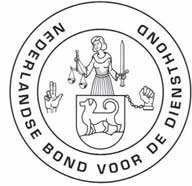 INSCHRIJVINGFORMULIER KEURING BEVEILIGINGSSURVEILLANCEHOND NBvdD
U DIENT MET DIT FORMULIER MEE TE STUREN:UW PASFOTO KLEURENKOPIE VAN UW BEVEILIGINGSPAS FOTO VAN UW HOND Gegevens GeleiderAchternaam		:		Voornaam			: 	Lidnummer NBvdD 	:  	  Geb. Datum 	      	:	Adres 			:	( straat / postcode / woonplaats )Telefoonnummer		:	E-mail adres		:	Werkgever			:	Vergunning nr. ND	:	Nr. Beveiligingspas	:	Gegevens HondNaam Hond			: 	Geb. Datum			:	Ras				:	Geslacht			:	  Reu		  Teef	Kleur beharing		:	Schofthoogte		:	Chipnummer		:	Tatouagenummer		:	Datum Keuring 		:	 *Let op sluitingsdatumAdres / Plaats Keuring	:	Datum / Handtekening	: 	  *Lees onderstaande voorwaarden voordat u dit document ondertekendLET OP !!!U KUNT ZICH ALLEEN INSCHRIJVEN VOOR DE KEURING WANNEER U REEDS LID BENT VAN DE BOND !!!Het inschrijfgeld ( € 90,- ) dient uiterlijk 2 weken voor de keuring te zijn voldaan op onderstaand rekeningnummer onder vermelding van het LIDNUMMER EN NAAM GELEIDER.  NL24INGB0001135167 t.n.v. Nederlandse Bond voor de Diensthond BIC: INGBNL2A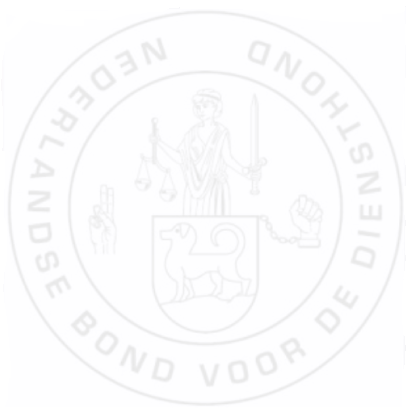 LEES ONDERSTAANDE VOORWAARDEN *Bij afzegging van deelname aan de opgegeven keuring dient de aanvrager er zelf voor zorg te dragen dat hij/zij binnen 14 dagen een verzoek richt naar de penningmeester van de NBvdD (penningmeester@dediensthond.nl) om het inschrijfgeld terug te storten. Na controle door het Keuringsbureau of inderdaad op tijd, correct en op de juiste wijze is afgemeld, zal het inschrijfgeld worden teruggeboekt.Het is NIET mogelijk dit inschrijfgeld te “parkeren” tot een hernieuwde aanvraag voor een keuring.Bij NIET afmelden, of binnen 24 uur voor aanvang van de keuring, zal géén inschrijfgeld worden teruggeboekt.Leden die zich met één hond inschrijven voor twee keuringen, krijgen het inschrijfgeld van de tweede keuring onvoorwaardelijk NIET terug, als zij voor de eerste keuring slagen.Reden is dat u anderen de kans ontneemt om ook aan deze keuring deel te nemen.Door het ondertekenen van dit formulier gaat u er mee akkoord dat uw naam en woonplaats op de website: www.dediensthond.nl vermeld mogen worden. Ook verleent u toestemming om foto’s van de keuring op deze website te mogen plaatsen en stelt u het publiek, welke de keuring bezoekt als uw gast, op de hoogte dat zij gefotografeerd kunnen worden.Indien u bezwaar heeft, kunt u contact opnemen met het Keuringsbureau.